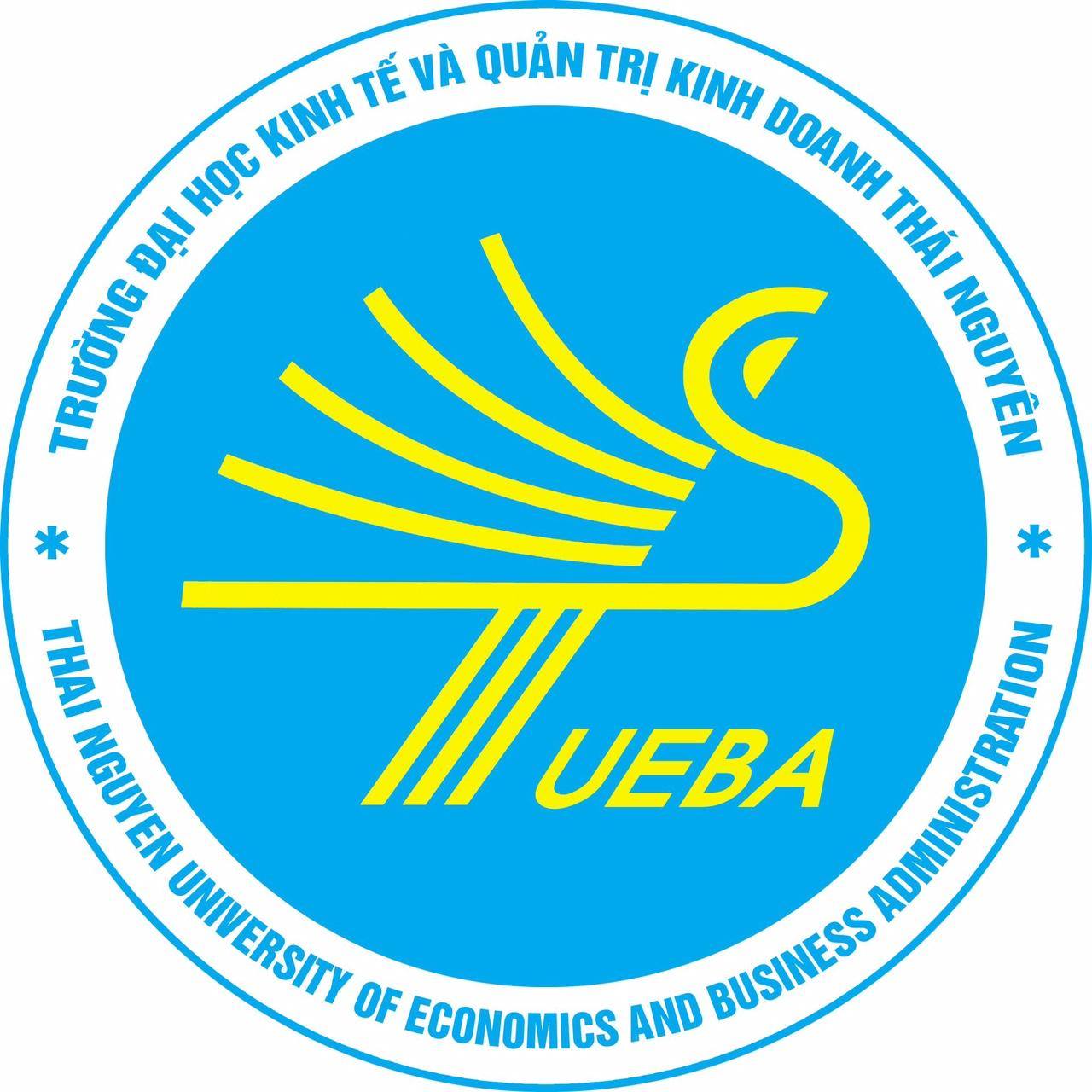 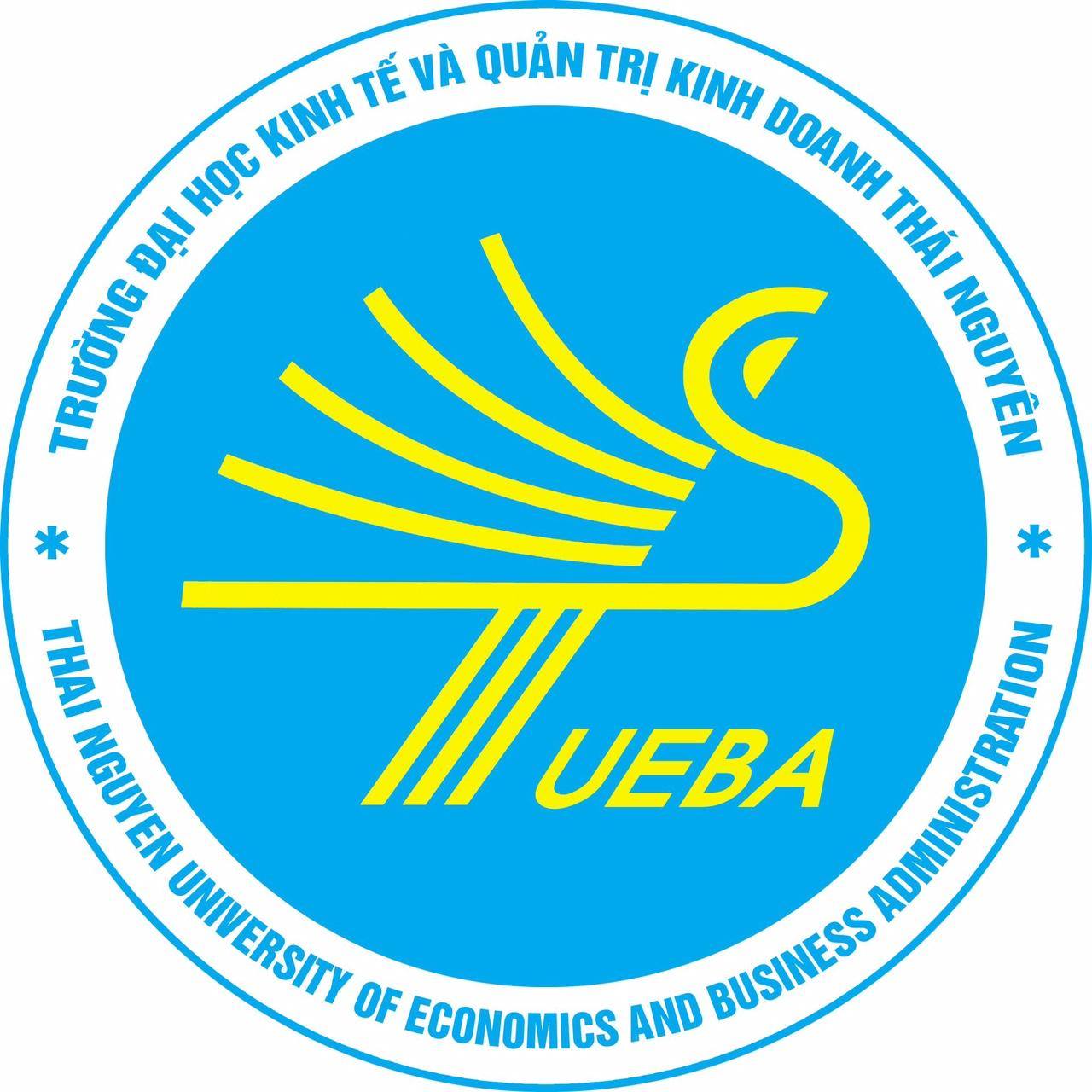 ĐỀ CƯƠNG CHI TIẾT HỌC PHẦN1. Tên học phần:	CHỦ NGHĨA XÃ HỘI KHOA HỌC; 	Mã học phần: SSO1212. Tên Tiếng Anh: Scientific socialism;  		3. Số tín chỉ: 02 tín chỉ (a. 24 tiết lý thuyết, b. 12 tiết thảo luận)Giảng dạy cho CTĐT: Chất lượng cao Quản trị Du lịch và Khách sạn	4. Điều kiện tham gia học tập học phần	Môn học trước : Triết học Mác-Lênin, Kinh tế chính trị Mác-Lênin5. Các giảng viên phụ trách học phần6. Mô tả học phần:Môn học Chủ nghĩa xã hội khoa học là môn học nghiên cứu về những quy luật và tính quy luật chính trị - xã hội của quá trình phát sinh, hình thành và phát triển hình thái kinh tế cộng sản chủ nghĩa; những nguyên tắc cơ bản, những điều kiện, con đường, hình thức và phương pháp đấu tranh cách mạng của giai cấp công nhân để thực hiện sự chuyển biến từ chủ nghĩa tư bản (và các chế độ tư hữu) lên chủ nghĩa xã hội, chủ nghĩa cộng sản.7. Mục tiêu học phần 8. Chuẩn đầu ra của học phần (Course Learning Outcomes - CLOs)Mối tương thích giữa CĐR học phần với Triết lý giáo dục củaTrường Đại học kinh tế và Quản trị kinh doanhMa trận mức độ đáp ứng của CĐR học phần đối với CĐR CTĐTMức độ đáp ứng được mã hóa theo 3 mức từ I, R và M trong đó:- Mức I (Introduction):  Giới thiệu (làm quen)- Mức R (Reinforced): Tăng cường (củng cố)- Mức M (Master): Đáp ứng đầy đủ (chuyên sâu)9. Nhiệm vụ của sinh viên 9.1. Phần lý thuyết, bài tập, thảo luận- Dự lớp  80 % tổng số thời lượng của học phần.- Chuẩn bị nội dung thảo luận.  -  Hoàn thành các bài tập được giao.  - Nghiên cứu tài liệu học tập.9.2. Phần thực hành, tiểu luận (nếu có)- Hoàn thành các bài tiểu luận theo yêu cầu.9.3. Phần khác (nếu có): Trong toàn khóa học, sinh viên có thể tham gia các cuộc thi tìm hiểu kiến thức các môn Lý luận Chính trị, tham dự chương trình tọa đàm các chuyên đề Lý luận Chính trị và kết hợp tham quan thực tế theo kế hoạch của Nhà trường tổ chức.10. Tài liệu học tập- Sách, giáo trình chính:     1.Bộ Giáo dục và Đào tạo, Giáo trình Chủ nghĩa xã hội khoa học (dành cho bậc đại học không chuyên lý luận chính trị), Nxb Chính trị quốc gia, Hà Nội,2021.- Tài liệu tham khảo:2. Bộ môn Lý luận Chính trị, Khoa Khoa học cơ bản, Trường Đại học Kinh tế& QTKD, Bài giảng Chủ nghĩa xã hội khoa học, Đại học Thái Nguyên, 20203. Ban Tuyên giáo Trung ương Đảng, Vấn đề dân tộc và chính sách dân tộc, Nxb.Chính trị quốc gia - Sự thật, Hà Nội, 20184.Bộ Giáo dục và Đào tạo, Giáo trình chủ nghĩa xã hội khoa học, Nxb Giáo dục và đào tạo, 20065. Các Mác và Ph.Ăngghen Toàn tập, NXB Chính trị Quốc gia – Sự Thật, 20046. Đảng Cộng sản Việt Nam, Văn kiện Đảng Toàn Tập, Nxb. Chính trị quốc gia – Sự thật, Hà Nội, 20187. Lê nin Toàn tập, Nxb. Chính trị quốc gia – Sự thật, Hà Nội, 20058.Hội đồng Trung ương chỉ đạo biên soạn giáo trình quốc gia các môn khoa học Mác - Lênin, tư tưởng Hồ Chí Minh, Giáo trình chủ nghĩa xã hội khoa học; Nxb CTQG, Hà Nội, 2002.9. Học viện Chính trị quốc gia Hồ Chí Minh, Giáo trình Chủ nghĩa xã hội khoa học, “Chương trình cao cấp lý luận chính trị”, Bùi Thị Ngọc Lan, Đỗ Thị Thạch (đồng chủ biên) Nxb Lý luận chính trị, Hà Nội, 2018.10. Hoàng Chí Bảo, Nguyễn Viết Thông, Bùi Đình Bôn (đồng chủ biên), Một số vấn đề lý luận về giai cấp công nhân Việt Nam trong điều kiện kinh tế thị trường, đẩy mạnh công nghiệp hóa, hiện đại hóa và hội nhập quốc tế. Nxb Lao động, Hà Nội, 2010.11. GS.TS Phùng Hữu Phú, GS, TS Lê Hữu Nghĩa, GS.TS Vũ Văn Hiền, PGS.TS Nguyễn Viết Thông) …(đồng chủ biên), Một số vấn đề lý luận - thực tiễn về chủ nghĩa xã hội và con đường đi lên chủ nghĩa xã hội ở Việt Nam qua 30 năm đổi mới. Nhà xuất bản Chính trị Quốc gia, Hà Nội, 2016.12. Quốc hội nước CHXHCN Việt Nam (khóa XIV), Luật tín ngưỡng, tôn giáo, Luật số 02/2016/QH14, ngày 18/11/2016.13. Tạ Ngọc Tấn (Chủ biên), Một số vấn đề về biến đổi cơ cấu xã hội Việt Nam hiện nay, Nxb. Chính trị quốc gia, Hà Nội, 2010.14. Lê Ngọc Văn, Gia đình và biến đổi gia đình ở Việt Nam, Nxb. Khoa học xã hội, Hà Nội, 2011.15. Đào Trí Úc, Giáo trình Nhà nước pháp quyền, Nxb. Đại học Quốc  gia Hà Nội, Hà Nội, 2015.16. Nguyễn Hữu Vui, Giáo trình Triết học Mác -Lênin, Nxb Chính trị quốc gia, Hà Nội, 2005.11. Phương pháp giảng dạy - học tập 	- Phương pháp giảng dạy - học tập của học phầnMa trận quan hệ giữa chuẩn đầu ra học phần và phương pháp giảng dạy - học tập12. Nội dụng giảng dạy chi tiết13. Phương pháp, công cụ, tiêu chí đánh giá13.1. Các phương pháp đánh giá13.2. Công cụ, tiêu chí đánh giá* Ma trận đánh giá chuẩn đầu ra* Đánh giá học phần Đánh giá chuyên cần+ Đánh giá kiểm tra viết (Written Exam): Theo thang điểm 10 dựa trên đáp án được thiết kế sẵn.+ Đánh giá kiểm tra trắc nghiệm (Multiple choice exam): Theo thang điểm 10 dựa trên đáp án được thiết kế sẵn.+ Đánh giá làm việc nhómĐánh giá điểm giữa kỳ: Bài kiểm tra viết 50 phút theo thang điểm 10 dựa trên đề và đáp án được thiết kế sẵn của Bộ môn.Đánh giá điểm thi kết thúc học phần: Bài kiểm tra viết 60 phút theo thang điểm 10 dựa trên đề và đáp án từ Bộ ngân hàng câu hỏi.13.3. Hệ thống tính điểmĐiểm học phần được đánh giá theo thang điểm 10 sau đó quy đổi sang thang điểm chữ.	Điểm học phần là tổng điểm của tất cả các điểm đánh giá bộ phận của học phần nhân với trọng số tương ứng. Điểm học phần làm tròn đến một chữ số thập phân, sau đó được chuyển thành điểm chữ.	Điểm đánh giá bộ phận gồm:+ Điểm kiểm tra thường xuyên: 30%+ Điểm thi giữa học phần: 20% + Điểm thi kết thúc học phần: 50% 13.4. Kế hoạch kiểm tra, đánh giá13.5. Bảng đối chiếu các CĐR học phần được đánh giá14. Các yêu cầu đối với sinh viên- Chấp hành đầy đủ nội quy, quy chế của Nhà trường, của Lớp học.- Chuẩn bị bài đầy đủ trước khi đến lớp. Tham gia xây dựng bài học, lĩnh hội kiến thức, liên hệ vận dụng kiến thức với bản thân, chuyên ngành học tập, thực tiễn hoạt động xây dựng đất nước.- Hoàn thành đúng hạn và yêu cầu bài tập được giao.15. Ngày phê duyệt lần đầu: ngày 12 tháng 3 năm 202116. Cấp phê duyệt:17. Tiến trình cập nhật ĐCCTTRƯỜNG ĐẠI HỌC KINH TẾ &QTKDKHOA: KHOA HỌC CƠ BẢNBộ môn phụ trách: LÝ LUẬN CHÍNH TRỊ	STTHọc hàm, học vị, họ tênSố điện thoạiEmailGhi chú1Th.s Đào Thị Tân0987995299daothitan@tueba.edu.vnP.Trưởng BM2TS. Đinh Thị Tuyết0987819808dinhthituyet@tueba.edu.vn3TS. Dương Thị Hương0979787221dthuong@tueba.edu.vn4TS. Phạm Thị Nga0962260638  ptnga2020@tueba.eduTrưởng Bộ môn5Th.s Lê Thị Thu Huyền0986376209lethithuhuyen@tueba.edu.vn6Th.s Phạm Thị Nhung0966725211pthnhung@tueba.edu.vn7Th.s Đàm Thị Hạnh0349589708dthanh@tueba.edu.vn8TS. Nguyễn Thị Nội0989346178Ntnoi@tueba.edu.vn9Th.s Nguyễn Thị Thủy0987988877ntthuy@tueba.edu.vnMục tiêu(Goals)Mô tả(Goal description)Học phần này trang bị cho sinh viên:Chuẩn đầu raCTĐTTrình độ năng lựcCO1Sinh viên khái quát được những tri thức cơ bản, cốt lõi nhất về Chủ nghĩa xã hội khoa học, một trong ba bộ phận cấu thành chủ nghĩa Mác - Lênin.PLO1: 1.1 CTĐT Chất lượng cao Quản trị Du lịch và Khách sạn3CO2Sinh viên nâng cao các kỹ năng về truyền đạt thông tin, thuyết trình và khả năng vận dụng các tri thức nói trên vào việc xem xét, đánh giá những vấn đề chính trị - xã hội của đất nước liên quan đến chủ nghĩa xã hội và con đường đi lên chủ nghĩa xã hội ở nước ta.PLO2: 2.2 CTĐT Chất lượng cao Quản trị Du lịch và Khách sạn3CO3Sinh viên có thái độ chính trị, tư tưởng đúng đắn về môn học Chủ nghĩa xã hội khoa học và con đường đi lên chủ nghĩa xã hội ở Việt Nam do Đảng Cộng sản lãnh đạo.PLO3: 3.1 CTĐT Chất lượng cao Quản trị Du lịch và Khách sạn3CĐR học phầnMô tảSau khi học xong học phần này, người học có thể:CĐR CTĐTTrình độ năng lựcCLO1Có kiến thức cơ bản, hệ thống về sự ra đời, các giai đoạn phát triển; đối tượng, phương pháp và ý nghĩa của việc học tập, nghiên cứu chủ nghĩa xã hội khoa học. Người học diễn giải được những quan điểm cơ bản chủ nghĩa Mác – Lênin về giai cấp công nhân và sứ mệnh lịch sử của giai cấp công nhân, nội dung, biểu hiện và ý nghĩa của sứ mệnh lịch sử đó trong bối cảnh hiện nay gắn với chủ nghĩa xã hội và thời kỳ quá độ lên chủ nghĩa xã hội ở Việt Nam.PLO1: 1.1 CTĐT Chất lượng cao Quản trị Du lịch và Khách sạn3CLO2Nhận thức đầy đủ và đúng bản chất của nền dân chủ xã hội chủ nghĩa và nhà nước xã hội chủ nghĩa nói chung và ở Việt Nam nói riêng. Trang bị cho sinh viên những kiến thức nền tảng về cơ cấu xã hội –giai cấp và liên minh giai cấp, tầng lớp trong thời kỳ quá độ lên chủ nghĩa xã hội. Chỉ rõ được quan điểm cơ bản chủ nghĩa Mác – Lênin về vấn đề dân tộc, tôn giáo; mối quan hệ dân tộc và tôn giáo và nội dung chính sách dân tộc, tôn giáo của Đảng à Nhà nước Việt Nam; về gia đình, xây dựng gia đình trong thời kỳ quá độ lên chủ nghĩa xã hội, xây dựng gia đình ở Việt Nam hiện nay.PLO1: 1.1 CTĐT Chất lượng cao Quản trị Du lịch và Khách sạn3CLO3Biết vận dụng phương pháp luận và các phương pháp chuyên ngành chủ nghĩa xã hội khoa học vào việc hình thành các kỹ năng đánh giá các nội dung: sứ mệnh lịch sử của giai cấp công nhân Việt Nam trong tiến trình cách mạng ở nước ta;  những vấn đề cơ bản về chủ nghĩa xã hội và con đường đi lên chủ nghĩa xã hội ở Việt Nam;  những vấn đề lý luận về dân chủ xã hội chủ nghĩa, nhà nước xã hội chủ nghĩa, vấn đề liên minh giai cấp, tầng lớp, vấn đề dân tộc và tôn giáo vào những vấn đề thực tiễn liên quan, trước hết là trong công việc và nhiệm vụ của cá nhân.PLO2: 2.2 CTĐT Chất lượng cao Quản trị Du lịch và Khách sạn3CLO4Có kỹ năng nhận định, đánh giá, thuyết trình,tự học tập, tự tìm hiểu tài liệu để hoàn thành các bài học và bài tập được giao.PLO2: 2.2 CTĐT Chất lượng cao Quản trị Du lịch và Khách sạn3CLO5Khả năng làm việc độc lập cũng như làm việc theo nhóm để giải quyết các nội dung về việc luận giải các quy luật và các vấn đề có tính quy luật chính trị - xã hội của chủ nghĩa xã hội khoa học. Có niềm tin vào chế độ xã hội chủ nghĩa, luôn tin tưởng và ủng hộ đường lối của Đảng Cộng sản Việt Nam.Có thái độ tích cực với việc học tập các môn lý luận chính trị, có tinh thần hợp tác và trách nhiệm cá nhân đối với các hoạt động được giảng viên giao.PLO3. 3.1 CTĐT Chất lượng Quản trị Du lịch và Khách sạn3Nội dung của triết lý giáo dụcNội dung của triết lý giáo dụcCĐR học phầnSáng tạoĐào tạo hướng tới phát huy tối đa khả năng của người học, chủ động tiếp cận và nắm bắt các cơ hội trong đời sống xã hội, trong nghề nghiệpCLO5Thực tiễnĐào tạo người học có phẩm chất đạo đức, có tri thức, kỹ năng đáp ứng yêu cầu cần thiết phù hợp với nhu cầu của xã hội hiện đại, của thị trường lao động và nhu cầu học tập tự thân của mỗi người CLO4Hội nhậpĐào tạo giúp người học tích lũy tri thức và kỹ năng nghề nghiệp, chủ động hội nhập quốc tế, phù hợp xu thế phát triển bền vữngCLO1, CLO2, CL03CĐR học phầnCĐR của CTĐTCĐR của CTĐTCĐR của CTĐTCĐR của CTĐTCĐR của CTĐTCĐR của CTĐTCĐR của CTĐTCĐR của CTĐTCĐR của CTĐTCĐR của CTĐTCĐR của CTĐTCĐR của CTĐTCĐR của CTĐTCĐR của CTĐTCĐR của CTĐTCĐR học phầnPLO1PLO1PLO1PLO1PLO1PLO2PLO2PLO2PLO2PLO2PLO3PLO3PLO3PLO3PLO3CĐR học phần1.12.23.1CLO1RCLO2RCLO3RCLO4RCLO5RHộp 1: Phương pháp giảng dạy - học tập          Thực hiện mục tiêu đào tạo theo các chương trình đào tạo chất lượng cao QTKD du lịch và khách sạn, Bộ môn Lý luận Chính trị thực hiện các phương pháp giảng dạy - học tập chính bao gồm: Phương pháp dạy học trực tiếp, dạy học tương tác, thuyết trình và tự học.Hộp 2:  Phương pháp dạy học của CTĐT 1. Dạy học trực tiếpDạy học trực tiếp là chiến lược dạy học trong đó thông tin được chuyển tải đến với người học theo cách trực tiếp, giảng viên trình bày và sinh viên lắng nghe, nhằm đạt mục đích truyền đạt cho người học những thông tin cơ bản, giải thích một kỹ năng mới.Các phương pháp giảng dạy theo chiến lược này được TCE áp dụng gồm phương pháp giải thích cụ thể (Explicit Teaching), thuyết giảng (Lecture) và phương pháp tham luận (Guest Lecture).1. Giải thích cụ thể (Explicit Teaching): Đây là phương pháp thuộc chiến lược dạy học trực tiếp trong đó giảng viên hướng dẫn và giải thích chi tiết cụ thể các nội dung về phạm trù trung tâm của chủ nghĩa xã hội khoa học, các quy luật và các vấn đề có tính quy luật của con đường đi lên chủ nghĩa xã hội, giúp cho sinh viên đạt được mục tiêu dạy học về kiến thức và kỹ năng về mặt lý luận chính trị.2. Thuyết giảng (Lecture): Giảng viên trình bày nội dung bài học và giải thích các nội dung trong học phần Chủ nghĩa xã hội khoa học. Giảng viên là người thuyết trình, diễn giảng. Sinh viên lắng nghe giảng và ghi chú để tiếp nhận các kiến thức mà giáo viên truyền đạt về các vấn đề cơ bản, cốt lõi.3. Tham luận (Guest lecture): Sinh viên được tham gia vào các khóa học mà người diễn giảng, thuyết trình không phải là giảng viên mà là những người đến từ các đơn vị khác. Thông qua những buổi tọa đàm, diễn giảng cung cấp các tri thức gắn với lịch sử địa phương hoặc báo cáo tình hình phát triển kinh tế - xã hội địa phương để giúp sinh viên hình thành khối kiến thức gắn với thực tiễn.2. Dạy học tương tácGiảng viên đặt vấn đề hay câu hỏi gợi mở và và yêu cầu sinh viên thảo luận, tranh luận để giải quyết vấn đề đó. Giảng viên với vai trò hướng dẫn sinh viên từng bước giải quyết vấn đề. Từ đó giúp sinh viên đạt được mục tiêu dạy học. Sinh viên có thể học từ bạn học hay từ giảng viên để phát triển các kỹ năng xã hội, kỹ năng tư duy phản biện, giao tiếp, đàm phán để đưa ra quyết định.Các kỹ thuật, phương pháp được TCE áp dụng theo chiến lược này gồm có: phương pháp tranh luận (Debate), thảo luận (Discussions), học nhóm (Pear Learning).4. Tranh luận (Debates): là tiến trình dạy học trong đó giảng viên đưa ra một vấn đề liên quan đến nội dung bài học, sinh viên với các quan điểm trái ngược nhau về vấn đề đó phải phân tích, lý giải, thuyết phục người nghe ủng hộ quan điểm của mình. Thông qua hoạt động dạy học này, sinh viên hình thành các kỹ năng như tư duy phản biện, thương lượng và đưa ra quyết định hay kỹ năng nói trước đám đông.5. Thảo luận (Discussion): Là phương pháp dạy học trong đó sinh viên được chia thành các nhóm và tham gia thảo luận về những quan điểm cho một vấn đề nào đó được giáo viên đặt ra. Khác với phương pháp tranh luận, trong phương pháp thảo luận, người học với cùng quan điểm mục tiêu chung và tìm cách bổ sung để hoàn thiện quan điểm, giải pháp của mình.6. Học nhóm (Pear Learning): Sinh viên được tổ chức thành các nhóm nhỏ để cùng nhau giải quyết các vấn đề được đặt ra và trình bày kết quả của nhóm thông qua báo cáo hay thuyết trình trước các nhóm khác và giảng viên.3. Tự họcChiến lược tự học được hiểu là tất cả các hoạt động học của người học được thực hiện bởi các cá nhân người học với rất ít hoặc không có sự hướng dẫn của giảng viên. Đây là một quá trình giúp sinh viên tự định hướng việc học của mình theo kinh nghiệm học tập của bản thân, có quyền tự chủ và điều khiển hoạt động học của họ thông qua các bài tập, dự án hay vấn đề mà giáo viên gợi ý, hướng dẫn ở lớp.Phương pháp học theo chiến lược này được TCE áp dụng chủ yếu là phương pháp bài tập ở nhà (Work Assigment).           7. Bài tập ở nhà (Work Assigment): Theo phương pháp này, sinh viên được giao nhiệm vụ làm việc ở nhà với những nội dung và yêu cầu do giảng viên đặt ra. Thông qua việc hoàn thành các nhiệm vụ được giao ở nhà, sinh viên học được cách tự học, cũng như đạt được những nội dung về kiến thức cũng như kỹ năng theo yêu cầu.CĐR học phầnTrình độ năng lựcPhương pháp giảng dạy - học tậpPhương pháp giảng dạy - học tậpPhương pháp giảng dạy - học tậpCĐR học phầnTrình độ năng lựcDạy học trực tiếp2. Dạy học tương tác3. Tự họcCLO13xxxCLO23xxxCLO33xxxCLO43xxxCLO53xxxTiếtNội dung giảng dạy(Ghi chi tiết đến từng mục nhỏ của từng chương)Chuẩn đầu ra học phần (CĐR đạt được khi kết thúc chương)Đáp ứng CĐR CTĐT và mức độ đáp ứng sau khi kết thúc chươngPhương pháp giảng dạyhọc tậpPhương pháp đánh giá1-2CHƯƠNG 1: NHẬP MÔN CHỦ NGHĨA XÃ HỘI KHOA HỌCI. SỰ RA ĐỜI CỦA CHỦ NGHĨA XÃ HỘI KHOA HỌC1. Hoàn cảnh lịch sử ra đời chủ nghĩa xã hội khoa họca. Điều kiện kinh tế - xã hộib. Tiền đề khoa học tự nhiên và tư tưởng lý luận2. Vai trò của C. Mác và Ph.Ăngghena. Sự chuyển biến lập trường triết học và lập trường chính trịb. Ba phát kiến vĩ đại của C.Mác và Ph.Ănghenc. Tuyên ngôn của Đảng cộng sản đánh dấu sự ra đời chủ nghĩa xã hội khoa họcII. CÁC GIAI ĐOẠN PHÁT TRIỂN CƠ BẢN CỦA CHỦ NGHĨA XÃ HỘI KHOA HỌC           1. C.Mác và Ph.Ăngghen phát triển chủ nghĩa xã hội khoa họca. Thời kỳ từ 1848 đến Công xã Pari (1871)b. Thời kỳ sau Công xã Pari đến 18952. V.I.Lênin vận dụng và phát triển chủ nghĩa xã hội khoa học trong điều kiện mớia. Thời kỳ trước Cách mạng Tháng Mười Ngab. Thời kỳ sau cách mạng Tháng Mười Nga (1917) đến năm 19243. Sự vận dụng và phát triển sáng tạo của chủ nghĩa xã hội khoa học từ sau V.I.Lênin qua đời đến naya. Thời kỳ từ năm 1924 đến trước năm 1991b. Từ năm 1991 đến nayIII.ĐỐI TƯỢNG, PHƯƠNG PHÁP VÀ Ý NGHĨ CỦA VIỆC NGHIÊN CỨU CHỦ NGHĨA XÃ HỘI KHOA HỌC1. Đối tượng nghiên cứu của chủ nghĩa xã hội khoa học	2. Phương pháp nghiên cứu của chủ nghĩa xã hội khoa học 3. Ý nghĩa của việc nghiên cứu chủ nghĩa xã hội khoa họca. Về mặt lý luậnb. Về mặt thực tiễnCLO1 CLO3CLO4CLO5PLO1:1.1(R) PLO2:2.2 (R) PLO3:3.1 (R) CTĐT chất lượng cao Quản trị Du lịch và Khách sạnThuyết giảng, Tranh luận, thảo luận, tự họcĐánh giá, nhận xét sinh viên trả lời câu hỏi 3-8CHƯƠNG 2: SỨ MỆNH LỊCH SỬ CỦA GIAI CẤP CÔNG NHÂNI.. QUAN ĐIỂM CƠ BẢN CỦA CHỦ NGHĨA MÁC-LÊNIN VỀ GIAI CẤP CÔNG NHÂN VÀ SỨ MỆNH LỊCH SỬ CỦA GIAI CẤP CÔNG NHÂN1. Khái niệm và đặc điểm sứ mệnh lịch sử của giai cấp công nhâna. Khái niệm giai cấp công nhân b. Đặc điểm giai cấp công nhân 2. Nội dung sứ mệnh lịch sử của giai cấp công nhân3. Những điều kiện quy định và thực hiện sứ mệnh lịch sử của giai cấp công nhâna. Điều kiện khách quan quy định sứ mệnh lịch sử của giai cấp công nhânb. Điều kiện chủ quan để giai cấp công nhân thực hiện sứ mệnh lịch sửII. GIAI CẤP CÔNG NHÂN VÀ VIỆC THỰC HIỆN SỨ MỆNH LỊCH SỬ CỦA GIAI CẤP CÔNG NHÂN HIỆN NAYGiai cấp công nhân hiện nay           a.Về những điểm tương đối ổn định so với thế kỷ XIX           b. Những biến đổi và khác biệt của giai cấp công nhân hiện đại2. Thực hiện sứ mệnh lịch sử của giai cấp công nhân trên thế giới hiện naya. Nội dung kinh tế b. Nội dung chính trị - xã hộic. Nội dung văn hóa, tư tưởngIII. SỨ MỆNH LỊCH SỬ CỦA GIAI CẤP CÔNG NHÂN VIỆT NAM1. Đặc điểm của giai cấp công nhân Việt Nam2. Nội dung sứ mệnh lịch sử của giai cấp công nhân Việt Nam hiện naya. Nội dung kinh tế b. Nội dung chính trị - xã hộic. Nội dung văn hóa, tư tưởng3. Phương hướng và một số giải pháp chủ yếu để xây dựng giai cấp công nhân hiện naya. Phương hướng xây dựng giai cấp công nhân hiện nayb. Một số giải pháp xây dựng giai cấp công nhân hiện nayCLO1 CLO3CLO4CLO5PLO1:1.1(R) PLO2:2.2 (R) PLO3:3.1 (R) CTĐT chất lượng cao Quản trị Du lịch và Khách sạn Thuyết giảng, Tranh luận, thảo luận, tự họcĐánh giá, nhận xét sinh viên trả lời câu hỏi 9-13CHƯƠNG 3 : CHỦ NGHĨA XÃ HỘI VÀ THỜI KỲ QUÁ ĐỘ LÊN CHỦ NGHĨA XÃ HỘII. CHỦ NGHĨA XÃ HỘI1. Chủ nghĩa xã hội, giai đoạn đầu của hình thái kinh tế - xã hội cộng sản chủ nghĩa2. Điều kiện ra đời chủ nghĩa xã hộia.Điều kiện kinh tếb.Điều kiện chính trị - xã hội	3. Những đặc trưng cơ bản của chủ nghĩa xã hộiII. THỜI KỲ QUÁ ĐỘ LÊN CHỦ NGHĨA XÃ HỘI1. Tính tất yếu khách quan của thời kỳ quá độ lên chủ nghĩa xã hội2. Đặc điểm thời kỳ quá độ lên chủ nghĩa xã hộia.Trên lĩnh vực kinh tếb. Trên lĩnh vực chính trịc. Trên lĩnh vực tư tưởng – văn hóad. Trên lĩnh vực xã hộiIII.  QUÁ ĐỘ LÊN CHỦ NGHĨA XÃ HỘI Ở VIỆT NAM	1. Đặc điểm quá độ lên chủ nghĩa xã hội ở Việt Nam là bỏ qua chế độ tư bản chủ nghĩa2. Những đặc trưng của chủ nghĩa xã hội và phương hướng xây dựng chủ nghĩa xã hội ở Việt Nam hiện naya. Những đặc trưng bản chất của chủ nghĩa xã hội ở Việt Namb. Phương hướng xây dựng chủ nghĩa xã hội ở Việt Nam hiện nayCLO1 CLO3CLO4CLO5PLO1:1.1(R) PLO2:2.2 (R) PLO3:3.1 (R) CTĐT chất lượng cao Quản trị Du lịch và Khách sạn Thuyết giảng, Tranh luận, thảo luận, tự họcĐánh giá, nhận xét sinh viên trả lời câu hỏi14-19CHƯƠNG 4 : DÂN CHỦ XÃ HỘI CHỦ NGHĨA VÀ NHÀ NƯỚC XÃ HỘI CHỦ NGHĨAI. DÂN CHỦ VÀ DÂN CHỦ XÃ HỘI CHỦ NGHĨA1.  Dân chủ và sự ra đời, phát triển của dân chủa. Quan niệm về dân chủb. Sự ra đời, phát triển của dân chủ2. Dân chủ xã hội chủ nghĩaa. Quá trình ra đời của nền dân chủ xã hội chủ nghĩab.Bản chất của nền dân chủ xã hội chủ nghĩaII. NHÀ NƯỚC XÃ HỘI CHỦ NGHĨA1. Sự ra đời, bản chất, chức năng của nhà nước xã hội chủ nghĩaa.  Sự ra đời của nhà nước xã hội chủ nghĩab. Bản chất của nhà nước xã hội chủ nghĩac. Chức năng của nhà nước xã hội chủ nghĩa2.Mối quan hệ giữa dân chủ xã hội chủ nghĩa và nhà nước xã hội chủ nghĩaa.Dân chủ xã hội chủ nghĩa là cơ sở, nền tảng cho việc xây dựng và hoạt động của nhà nước xã hội chủ nghĩab.Nhà nước xã hội chủ nghĩa trở thành công cụ quan trọng cho việc thực thi quyền làm chủ của người dânIII. DÂN CHỦ XÃ HỘI CHỦ NGHĨA VÀ NHÀ NƯỚC PHÁP QUYỀN XÃ HỘI CHỦ NGHĨA Ở VIỆT NAM Dân chủ xã hội chủ nghĩa ở Việt NamSự ra đời, phát triển của nền dân chủ xã hội chủ nghĩa ở Việt NamBản chất của nền dân chủ xã hội chủ nghĩa ở Việt nam2.Nhà nước pháp quyền xã hội chủ nghĩa ở Việt NamQuan niệm về nhà nước pháp quyền xã hội chủ nghĩa ở Việt NamĐặc điểm của Nhà nước pháp quyền xã hội chủ nghĩa ở Việt Nam 3.Phát huy dân chủ xã hội chủ nghĩa, xây dựng Nhà nước pháp quyền xã hội chủ nghĩa ở Việt Nam hiện naya. Phát huy dân chủ xã hội chủ nghĩa ở Việt Nam hiện nayb. Tiếp tục xây dựng xây dựng và hoàn thiện Nhà nước pháp quyền xã hội chủ nghĩaCLO2 CLO3CLO4CLO5PLO1:1.1(R) PLO2:2.2 (R) PLO3:3.1 (R) CTĐT chất lượng cao Quản trị Du lịch và Khách sạnThuyết giảng, Tranh luận, thảo luận, tự họcĐánh giá, nhận xét sinh viên trả lời câu hỏi tự luận20 Thi giữa kỳCLO1CLO2CLO3CLO4CLO5PLO1:1.1(R) PLO2:2.2 (R) PLO3:3.1 (R) CTĐT chất lượng cao Quản trị Du lịch và Khách sạn Bài thi viết giữa kỳ21-25CHƯƠNG 5: CƠ CẤU XÃ HỘI – GIAI CẤP VÀ LIÊN MINH GIAI CẤP, TẦNG LỚP TRONG THỜI KỲ QUÁ ĐỘ LÊN CHỦ NGHĨA XÃ HỘII. CƠ CẤU XÃ HỘI - GIAI CẤP TRONG THỜI KỲ QUÁ ĐỘ LÊN CHỦ NGHĨA XÃ HỘI1.Khái niệm và vị trí của cơ cấu xã hội - giai cấp trong cơ cấu xã hội a. Khái niệm cơ cấu xã hội và cơ cấu xã hội - giai cấpb. Vị trí của cơ cấu xã hội - giai cấp trong cơ cấu xã hội2. Sự biến đổi có tính qui luật của cơ cấu xã hội - giai cấp trong thời kỳ quá độ lên chủ nghĩa xã hộiII. LIÊN MINH GIAI CẤP, TẦNG LỚP TRONG THỜI KỲ QUÁ ĐỘ LÊN CHỦ NGHĨA XÃ HỘIXét dưới góc độ chính trịXét từ góc độ kinh tếIII. CƠ CẤU XÃ HỘI - GIAI CẤP VÀ LIÊN MINH GIAI CẤP, TẦNG LỚP TRONG THỜI KỲ QUÁ ĐỘ LÊN CHỦ NGHĨA XÃ HỘI Ở VIỆT NAMCơ cấu xã hội - giai cấp trong thời kỳ quá độ lên chủ nghĩa xã hội ở Việt NamLiên minh giai cấp, tầng lớp trong thời kỳ quá độ lên chủ nghĩa xã hội ở Việt NamNội dung của liên minh giai cấp, tầng lớp trong thời kỳ quá độ lên chủ nghĩa xã hội ở Việt Namb.Phương hướng cơ bản để xây dựng cơ cấu xã hội - giai cấp và tăng cường liên minh giai cấp, tầng lớp trong thời kỳ quá độ lên chủ nghĩa xã hội ở Việt Nam.CLO2 CLO3CLO4CLO5PLO1:1.1(R) PLO2:2.2 (R) PLO3:3.1 (R) CTĐT chất lượng cao Quản trị Du lịch và Khách sạn Thuyết giảng, Tranh luận, thảo luận, tự họcĐánh giá, nhận xét sinh viên làm bài kiểm tra  tự luận, trắc nghiệm26-31CHƯƠNG 6: VẤN ĐỀ DÂN TỘC VÀ TÔN GIÁO TRONG THỜI KỲ QUÁ ĐỘ LÊN CHỦ NGHĨA XÃ HỘII. DÂN TỘC TRONG THỜI KỲ QUÁ ĐỘ LÊN CHỦ NGHĨA XÃ HỘI 1.Khái niệm, đặc trưng cơ bản của dân tộc 2. Chủ nghĩa Mác –Lênin về vấn đề dân tộca. Hai xu hướng khách quan của sự phát triển quan hệ dân tộcb. Cương lĩnh dân tộc của chủ nghĩa Mác - Lênin3. Dân tộc và quan hệ dân tộc ở Việt Nama. Đặc điểm dân tộc ở Việt Namb. Quan điểm và chính sách của Đảng, Nhà nước Việt Nam về vấn đề dân tộcII. TÔN GIÁO TRONG THỜI KỲ QUÁ ĐỘ LÊN CHỦ NGHĨA XÃ HỘI 1. Quan điểm của chủ nghĩa Mác - Lênin về tôn giáoa. Bản chất, nguồn gốc và tính chất của tôn giáob. Nguyên tắc giải quyết vấn đề tôn giáo trong thời kỳ quá độ lên chủ nghĩa xã hội Tôn giáo ở Việt Nam và chính sách tôn giáo của Đảng và Nhà nước ta hiện nayĐặc điểm tôn giáo ở Việt NamChính sách của Đảng, Nhà nước Việt Nam đối với tín ngưỡng, tôn giáo hiện nayIII. QUAN HỆ DÂN TỘC VÀ TÔN GIÁO Ở VIỆT NAM         1.Đặc điểm quan hệ dân tộc và tôn giáo ở Việt Nama. Việt Nam là một quốc gia đa dân tộc, đa tôn giáo; quan hệ dân tộc và tôn giáo được thiết lập và củng cố trên cơ sở cộng đồng quốc gia - dân tộc thống nhấtb. Quan hệ dân tộc và tôn giáo ở Việt Nam chịu sự chi phối mạnh mẽ bởi tín ngưỡng truyền thốngc. Các hiện tượng tôn giáo mới có xu hướng phát triển mạnh làm ảnh hưởng đến đời sống cộng đồng và khối đại đoàn kết toàn dân tộc         2.Định hướng giải quyết  mối quan hệ dân tộc và tôn giáo ở Việt Nam hiện naya. Tăng cường mối quan hệ tốt đẹp giữa dân tộc và tôn giáo, củng cố khối đại đoàn kết toàn dân tộc và đoàn kết tôn giáo là vấn đề chiến lược, cơ bản, lâu dài và cấp bách của cách mạng Việt Nam b. Giải quyết mối quan hệ dân tộc và tôn giáo phải đặt trong mối quan hệ với cộng đồng quốc gia - dân tộc thống nhất theo định hướng xã hội chủ nghĩac. Giải quyết mối quan hệ dân tộc và tôn giáo phải bảo đảm quyền tự do tín ngưỡng, tôn giáo của nhân dân, quyền của các dân tộc thiểu số, đồng thời kiên quyết đấu tranh chống lợi dụng vấn đề dân tộc, tôn giáo vào mục đích chính trị.CLO2 CLO3CLO4CLO5PLO1:1.1(R) PLO2:2.2 (R) PLO3:3.1 (R) CTĐT chất lượng cao Quản trị Du lịch và Khách sạnThuyết giảng, Tranh luận, thảo luận, tự họcĐánh giá, nhận xét sinh viên trả lời câu hỏi tự luận32-36CHƯƠNG 7: VẤN ĐỀ GIA ĐÌNH TRONG THỜI KỲ QUÁ ĐỘ LÊN CHỦ NGHĨA XÃ HỘII. KHÁI NIỆM, VỊ TRÍ VÀ CHỨC NĂNG CỦA GIA ĐÌNH 1.Khái niệm gia đình2. Vị trí của gia đình trong xã hội a. Gia đình là tế bào của xã hội b. Gia đình là tổ ấm, mang lại các giá trị hạnh phúc, sự hài hòa trong đời sống cá nhân của mỗi thành viênc. Gia đình là cầu nối giữa cá nhân với xã hội 3. Chức năng cơ bản của gia đìnha. Chức năng tái sản xuất ra con người b. Chức năng nuôi dưỡng, giáo dụcc. Chức năng kinh tế và tổ chức tiêu dùngd. Chức năng thỏa mãn nhu cầu tâm sinh lý, duy trì tình cảm gia đìnhII. CƠ SỞ XÂY DỰNG GIA ĐÌNH TRONG THỜI KỲ QUÁ ĐỘ LÊN CHỦ NGHĨA XÃ HỘI 1. Cơ sở kinh  tế - xã hội 2. Cơ sở chính trị - xã hội3. Cơ sở văn hóa4. Chế độ hôn nhân tiến bộIII. XÂY DỰNG GIA ĐÌNH VIỆT NAM TRONG THỜI KỲ QUÁ ĐỘ LÊN CHỦ NGHĨA XÃ HỘI 1.Sự biến đổi của gia  đình Việt Nam trong thời kỳ quá độ lên chủ nghĩa xã hội 2.Biến đổi các chức năng của gia đìnha. Chức năng tái sản xuất ra con ngườib. Chức năng kinh tế và tổ chức tiêu dùngc. Chức năng giáo dục (xã hội hóa)d. Chức năng thỏa mãn nhu cầu tâm sinh lý, duy trì tình cảm3. Biến đổi trong các mối quan hệ gia đìnhPhương hướng cơ bản để  xây dựng và phát triển gia đình Việt Nam trong thời kỳ quá độ lên chủ nghĩa xã hội  CLO2 CLO3CLO4CLO5PLO1:1.1(R) PLO2:2.2 (R) PLO3:3.1 (R) CTĐT chất lượng cao Quản trị Du lịch và Khách sạn Thuyết giảng, Tranh luận, thảo luận, tự họcĐánh giá, nhận xét sinh viên làm bài thảo luậnHộp 3: Phương pháp đánh giá          Đánh giá kết quả học tập của sinh viên là quá trình ghi chép, lưu giữ và cung cấp thông tin về sự tiến bộ của người học trong suốt quá trình dạy học. Việc đánh giá đảm bảo nguyên tắc rõ ràng, chính xác, khách quan và phân hóa, thường xuyên liên tục và định kỳ. Yêu cầu và tiêu chí đánh giá cụ thể được Bộ môn Lý luận Chính trị thiết kế và công bố, làm rõ cho người học trước khi học.           Các thông tin về đánh giá được cung cấp và chia sẽ kịp thời cho các bên liên quan gồm người dạy, người học, phụ huynh và nhà quản lý. Từ đó, kịp thời có những điều chỉnh về các hoạt động dạy học, đảm bảo định hướng và đạt được mục tiêu dạy học.            Bộ môn Lý luận Chính trị đã xây dựng và áp dụng nhiều phương pháp đánh giá khác nhau. Các phương pháp đánh giá được sử dụng trong CTĐT của Bộ môn được chia thành 2 loại chính là đánh giá theo tiến trình (On-going/Formative Assessment) và đánh giá tổng kết/định kỳ (Summative Assessment).Hộp 4: Cụ thể các phương pháp đánh giá * Đánh giá tiến trình (On-going/Formative Assessment): Có tính điểm1. Đánh giá chuyên cần (Attendence Check)          Ngoài thời gian tự học, sự tham gia thường xuyên của sinh viên cũng như những đóng góp của sinh viên trong khóa học cũng phản ánh thái độ học tập của họ đối với khóa học. Việc đánh giá chuyên cần được thực hiện theo Rubric 1.* Đánh giá tổng kết/định kỳ (Summative Assessment): Có tính điểm2. Kiểm tra viết (Written Exam)           Theo phương pháp đánh giá này, sinh viên được yêu cầu trả lời một số câu hỏi, bài tập hay ý kiến cá nhân về những vấn đề liên quan đến yêu cầu chuẩn đầu về kiến thức của học phần và được đánh giá dựa trên đáp án được thiết kế sẵn. Thang điểm đánh giá được sử dụng trong phương pháp đánh giá này là thang 10. Số lượng câu hỏi trong bài đánh giá được thiết kế tùy thuộc vào yêu cầu nội dung kiến thức của học phần.3. Kiểm tra trắc nghiệm (Multiple choice exam)Phương pháp đánh giá này tương tự như phương pháp kiểm tra viết, sinh viên được yêu cầu trả lời các câu hỏi liên quan dựa trên đáp án được thiết kế sẵn. Điểm khác là trong phương pháp đánh giá này sinh viên trả lời các câu hỏi yêu cầu dựa trên các gợi ý trả lời cũng được thiết kế và in sẵn trong đề thi.4. Đánh giá làm việc nhóm (Peer Assessment)Đánh giá làm việc nhóm được áp dụng khi triển khai hoạt động dạy học theo nhóm và được dùng để đánh giá kỹ năng làm việc nhóm của sinh viên. Tiêu chí đánh giá cụ thể theo Rubric 7.CĐRhọc phầnTrình độ năng lựcThường xuyên (30%)Giữa học phần(20%)Kết thúc học phần (50%)CLO13xxxCLO23xxxCLO33xxxCLO43xxxCLO53xxxTiêu chíTrọng số (%)ĐiểmĐiểmĐiểmĐiểmĐiểmĐiểmTiêu chíTrọng số (%)10987650Tham gia tiết học50ĐủNghỉ  3 tiết Nghỉ 4 tiếtNghỉ 5 tiếtNghỉ 6 tiếtNghỉ 7 tiếtNghỉ lớn hơn 20% của 36 tiếtÝ thức học tập trên lớp50Phát biểu sôi nổi, ý thức tốtPhát biểu sôi nổi, ý thức tốtPhát biểu, ý thức tốtPhát biểu, ý thức tốtÍt phát biểu, ý thức kháÍt phát biểu, ý thức kháKhông phát biểu, ý thức yếuTiêu chíTrọng số (%)ĐiểmĐiểmĐiểmĐiểmĐiểmTiêu chíTrọng số (%)Mức A (10-8,5)Mức B (7.0-8.4)Mức C(5.5-6.9)Mức D (4.0-5.4)Mức F(0-3.9)Tổ chức nhóm40%< 90%Mỗi thành viên có nhiệm vụ công việc riêng nhưng không rõ ràng và không phù hợp với khả năng của thành viên trong nhóm.Trách nhiệm và nhiệm vụ công việc của các thành viên trong nhóm không được phân công cụ thể.Không có sự làm việc nhóm.Tham gia làm việc nhóm (chuyên cần)20%100% (Tham gia đầy đủ các buổi họp, thảo luận của nhóm)Thường xuyên tham gia thảo luận nhóm và đóng góp ý kiến hay.< 70%< 50%< 30%Thảo luận20%Luôn tham gia thảo luận nhóm và đóng góp ý kiến hay, hiệu quả cho các hoạt động của nhóm.Hợp tác, phối hợp với nhóm. Thường xuyên tôn trọng và chia sẻ kinh nghiệm từ các thành viên khác của nhóm.Thỉnh thoảng tham gia thảo luận nhóm và đóng góp ý kiến.Hiếm khi tham gia vào thảo luận nhóm và đóng góp ý kiến.Không bao giờ tham gia vào việc thảo luận của nhóm.Phối hợp nhóm20%Hợp tác, phối hợp với nhóm. Luôn luôn tôn trọng và chia sẻ kinh nghiệm từ các thành viên khác của nhóm.Hình thức kiểm traNội dungThời điểmCĐR học phần được đánh giáĐáp ứng CĐR CTĐT và mức độ đáp ứng sau khi kết thúc chươngPhươngphápđánhgiáCông cụ đánh giáTỷ lệ %Chuyên cần36 tiếtCL01CLO2CLO3CLO4CLO5PLO1:1.1(R) PLO2:2.2 (R) PLO3:3.1 (R) CTĐT chất lượng cao Quản trị Du lịch và Khách sạnĐánh giá chuyên cầnĐiểm danh, phát biểu10Kiểm tra thường xuyênChương 1,2,3,4,5Tiết 25CLO2CLO3CLO4CLO5PLO1:1.1(R) PLO2:2.2 (R) PLO3:3.1 (R) CTĐT chất lượng cao Quản trị Du lịch và Khách sạnKiểm tra viết hoặc trắc nghiệmBài kiểm tra viết10Kiểm tra thường xuyênChương 6Chương 7Tiết 36CLO2CLO3CLO4CLO5PLO1:1.1(R) PLO2:2.2 (R) PLO3:3.1 (R) CTĐT chất lượng cao Quản trị Du lịch và Khách sạnThảo luận nhómBài thảo luận10Thi giữa học phầnTiết 20CLO1CLO2CLO3CLO4CLO5PLO1:1.1(R) PLO2:2.2 (R) PLO3:3.1 (R) CTĐT chất lượng cao Quản trị Du lịch và Khách sạnThi viết tự luậnBài thi viết20Thi kết thúc học phầnThi kết thúc học phầnCuối học kỳCLO1CLO2CLO3CLO4CLO5PLO1:1.1(R) PLO2:2.2 (R) PLO3:3.1 (R) CTĐT chất lượng cao Quản trị Du lịch và Khách sạnThi viết tự luậnBài thiviết50Thi kết thúc học phần- Nội dung bao quát tất cả các CĐR quan trọng của môn học. - Thời  gian  làm bài 60 phút. (Không được sử dụng tài liệu).Cuối học kỳCLO1CLO2CLO3CLO4CLO5PLO1:1.1(R) PLO2:2.2 (R) PLO3:3.1 (R) CTĐT chất lượng cao Quản trị Du lịch và Khách sạnThi viết tự luậnBài thiviết50CĐRhọc phầnHình thức kiểm tra, đánh giáHình thức kiểm tra, đánh giáHình thức kiểm tra, đánh giáHình thức kiểm tra, đánh giáHình thức kiểm tra, đánh giáPhương pháp/Công cụ kiểm tra, đánh giáPhương pháp/Công cụ kiểm tra, đánh giáPhương pháp/Công cụ kiểm tra, đánh giáPhương pháp/Công cụ kiểm tra, đánh giáCĐRhọc phầnQuan sát  Kiểm tra thường xuyênThảo luận nhómThi giữa học phầnThi kết thúc học phầnBài kiểm traBài thảo luậnĐề thi giữa  kỳĐề thi cuối kỳCLO1xxxxxxCLO2xxxxxxxxCLO3xxxxxxxCLO4xxxxxxCLO5xxxxxTrưởng khoaTrưởng Bộ mônNhóm biên soạnTS. Phạm Hồng TrườngTS. Phạm Thị NgaTh.s Đào Thị TânLần 1: Tóm tắt nội dung cập nhật ĐCCT lần 1: ngày 12 tháng 3 năm 2021<người cập nhật ký và ghi rõ họ tên)Th.s Đào Thị TânTrưởng Bộ môn:TS. Phạm Thị NgaLần 2: Tóm tắt nội dung cập nhật ĐCCT lần 2: ngày 04 tháng 6 năm 2022<người cập nhật ký và ghi rõ họ tên)Th.s Đào Thị TânTrưởng Bộ môn:TS. Phạm Thị Nga